“Opening Doors in 2024”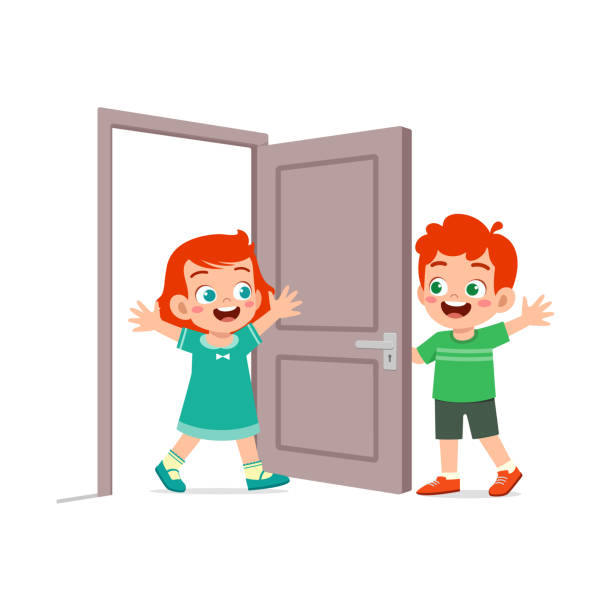 Alateens welcome hereAmias registration for Alateen ConferenceJoin us in celebrating our 48th Alateen Conference this year being held on Aug 9th -11th with the 10th being anOpen event for Al-anon’s & A.A.’s 10am – 5pmCamp Kinard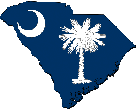 6053 Two Knotch RoadBatesburg/Leesville S.C.29070The cost is $110.00 for the weekend,which includes all Meals and LodgingDeadline for Registration 14 July 2024This form must accompany the Alateen Conference Verification of Certification formOut of State AMIAS Registration Form:Name:__________________________________________Group:___________________________________________Address:_________________________________________City:______________________ State_______ Zip______Email:____________________ Phone#________________Make checks payable to SCAFG area 50  & mail to:Shawn Short1118 O T Wallace BlvdMoncks Corner, SC 29461If you have any questions please call 843-696-2804Or Email: aacpanel63@gmail.com